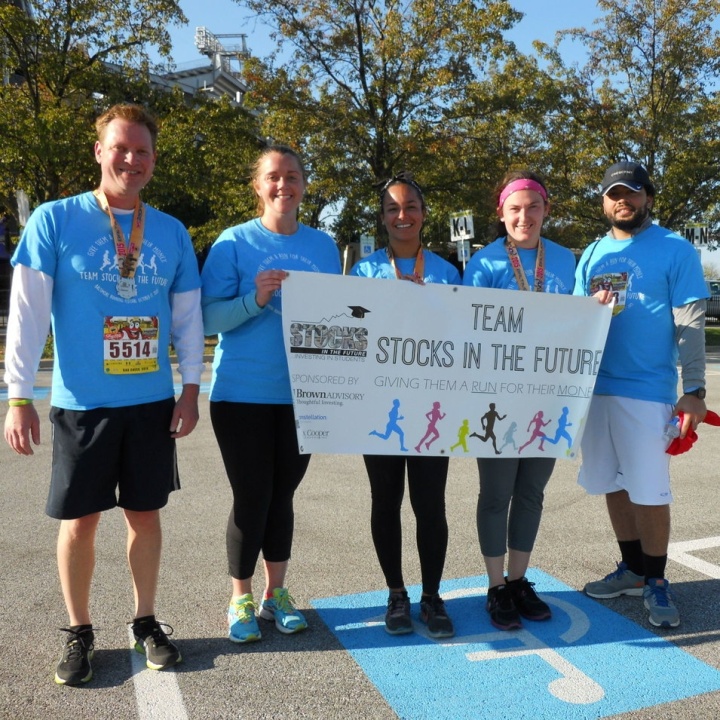 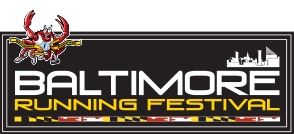 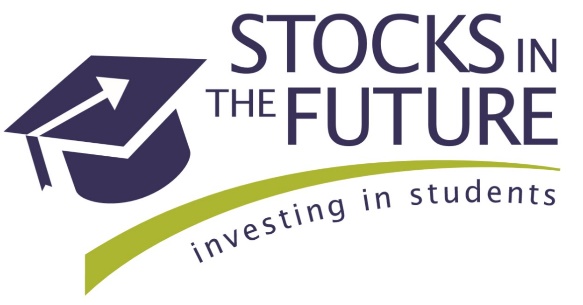 About Stocks in the FutureStocks in the Future (SIF) works with underserved middle school student populations in Baltimore City. Through our specialized financial literacy curriculum and incentives, SIF gives middle schools a way to teach students financial life skills including personal finance, investing and business theory. Students participating in SIF’s program are given opportunity to earn “SIF Dollars” – an incentive to attend school regularly and earn better grades.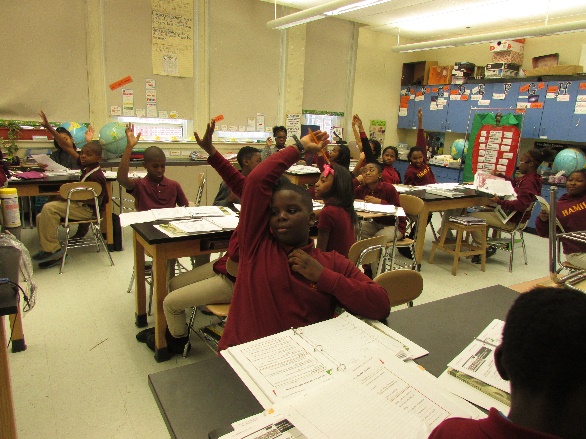 Our mission is to develop highly motivated middle school students who are eager to learn and dedicated to attending class through the use of incentives coupled with a financial literacy curriculum focused on investing that reinforces Math, Language Arts, and Social Studies.Our vision is to see middle school students thrive in their classrooms, homes and neighborhoods by investing in their financial future and themselves.Our core values are education, encouragement and empowerment.Our rate of success: SIF reverses fifth graders’ poor attendance: By 6th grade absenteeism rates drop by four days during the year. 3-year SIF students (those who participated in the program in 6th, 7th and 8th grades) attend school two weeks more during that timeframe than their peers.Two SIF program pilots and evaluation results show SIF helps students master important new vocabulary, better comprehend non-fiction articles on investing/current events, and apply their mathematical knowledge.SIF by the Numbers: 2015-16 Academic Year18 schools36 classrooms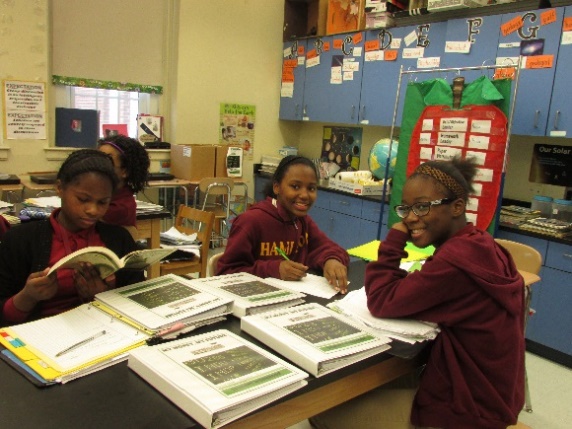 900 middle school students1,100+ program alumni (current high school students)About Team SIFTeam SIF is back at it again! On October 15, 2016 SIF volunteers, friends, staff, students and teachers will participate in the 16th Annual Baltimore Running Festival as Team Stocks in the Future (SIF). This year, Stocks in the Future is proud to be an official Run for a Cause partner of the Baltimore Running Festival: www.thebaltimoremarathon.com/run-for-a-cause/ 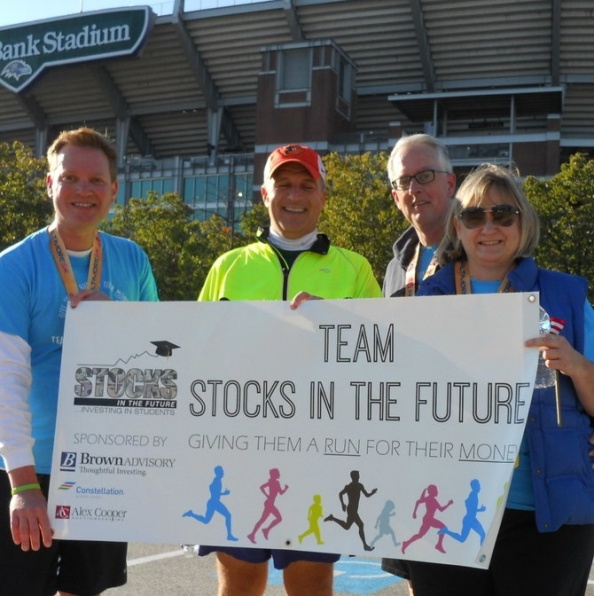 In the name of team spirit and awareness-raising we’ll be outfitting Team SIF in new swag, and on the day of the Festival will host a post-race team celebration while catching glimpses of the Blue Angels demonstration, also scheduled for the same weekend.In its debut year (2015) Team SIF raised more than $13,000 and had over 30 runners participating in the Running Festival. This year, we hope to double our performance to truly give the students we serve a "run for their money." Support our goals of raising $25,000+ and having over 50 Team SIF runners by getting involved today!Proceeds will benefit Stocks in the Future's financial literacy program for middle school students. Learn more about our program at www.SIFonline.orgTeam SIF RegistrationBecause SIF is an official charity partner of the Baltimore Running Festival, registration fees are locked in at the early bird rate through September 30, 2016:
Where to RegisterOnline by visiting www.crowdrise.com/TeamSIF If you prefer to register by phone, please contact the SIF office at 410-516-6883 and we will direct you to someone who can help.Sponsorship LevelsFor a full listing of sponsor benefits, please see the chart on page 8.Presenting Sponsor - $2,500.001 sponsorship available   Make Team SIF possible! In addition to being named Presenting Sponsor of our team, your company will receive the highest visibility among Team SIF members, other race-goers, and Stocks in the Future’s supporters, constituents and networks. Your logo will be prominently featured on all promotional materials and publicity including: press releases, a pre- and post-race Facebook mentions, a hyperlink to your website from SIF’s site and the Team SIF homepage on Crowdrise, acknowledgement in SIF’s annual print newsletter and a special mid-summer edition of SIF’s e-newsletter, on the Team SIF banner, and on performance t-shirts which each Team SIF member will wear during the Baltimore Running Festival.  Finally, your company will receive sole logo placement on the Team SIF 2016 water bottle and an ad insert in our Team SIF bags which will be distributed at the post-race team celebration.Gold Level Sponsor - $1,000.005 sponsorships availableGold Level sponsors will have a proportionate-sized logo on pre-race communications and promotional items: a pre-race Facebook mention, a hyperlink to your website from SIF’s site and the Team SIF homepage on Crowdrise, acknowledgement in SIF’s annual print newsletter and a special mid-summer edition of SIF’s e-newsletter, on the Team SIF banner, and on performance t-shirts which each Team SIF member will wear during the Baltimore Running Festival.Bronze Level Sponsor - $500.00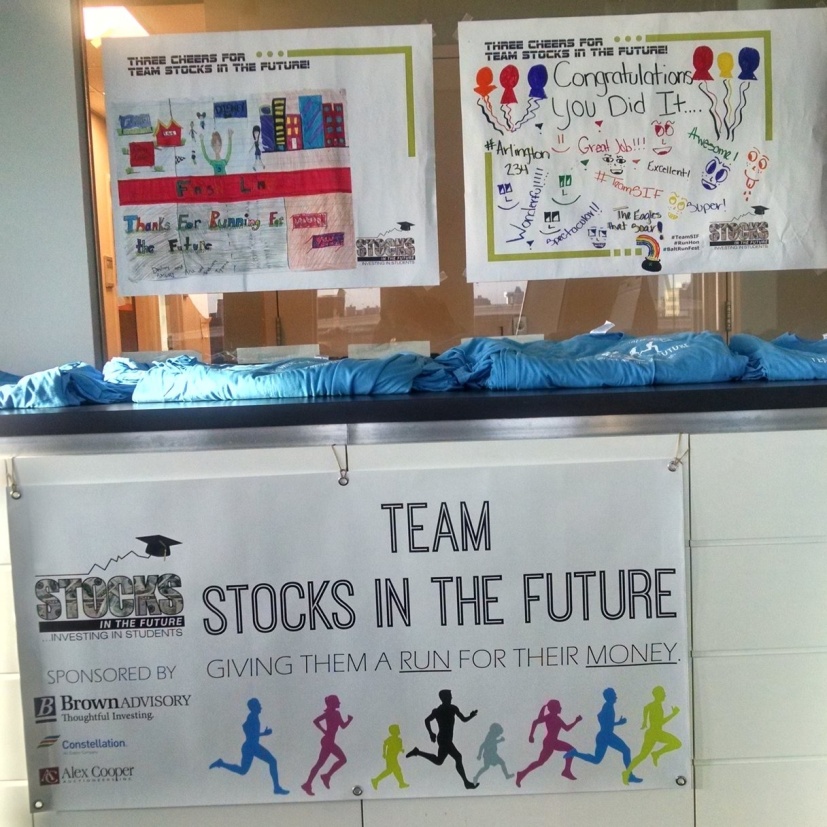 5 sponsorships availableSupport SIF’s middle school students while simultaneously getting your name out in the local community. Bronze Level sponsors will receive proportionate logo recognition on team T-shirts, a hyperlink to your website from SIF’s site and the Team SIF homepage on Crowdrise, and acknowledgement in SIF’s annual print newsletter and a special mid-summer edition of SIF’s e-newsletter. Other Ways to Support Team SIFForm a Corporate Team - Train and Fundraise TogetherGrab two or more fellow runners from your place of business to run in support of SIF’s students. In addition to representing a company, teams can be a group of friends or neighbors. Teams can also represent a running club or civic organization, etc. Groups should select a team captain. These leaders are responsible for:Being the liaison between team members and Stocks in the FutureEnsuring their team members are registered as part of Team SIF before Oct. 1, 2016.Recruiting additional team members.Creating team fundraising goals and encouraging the team to meet themTo register your corporate team and begin fundraising, visit our Team SIF homepage (www.crowdrise.com/TeamSIF).  Donate Consider making a gift in support of Team SIF. Visit www.crowdrise.com/TeamSIF and click “Donate.” You can designate your donation in honor of a specific corporate team or even an individual runner.NEW! Join Team SIF as a virtual runner! Interested in showing your support for Team SIF but also really wanting to sleep in on October 15th? Well we’ve got the perfect race for you. Sign up as a virtual runner; to get all the perks of being a Team SIF member (who doesn’t want Team SIF swag?) while getting lounge around on Saturday! Visit www.crowdrise.com/TeamSIF and click “Register.”
VolunteerTeam SIF is in need of volunteer photographers, greeters, well-wishers, and post-race celebration volunteers on Oct. 15. As an official Run for a Cause partner, SIF needs general volunteers for the Baltimore Running Festival (assignments will be provided by the Festival’s race coordinators). To volunteer with Team SIF, contact SIF at dvillal1@jhu.edu.Raise AwarenessVisit Team SIF online at www.crowdrise.com/TeamSIF.  This is your one-stop shop to support a Team SIF member and/or spread the word by inviting others to participate! You can also be a Team SIF social media ambassador and spread the word by sharing our Facebook updates and inviting friends to our Team SIF event on Facebook. Be sure to visit and like www.facebook.com/StocksintheFuture.Sponsorship Levels ChartYour Gift at Work at Stocks in the FutureOver the course of one academic year, your support helps accomplish the following:Marketing Impressions 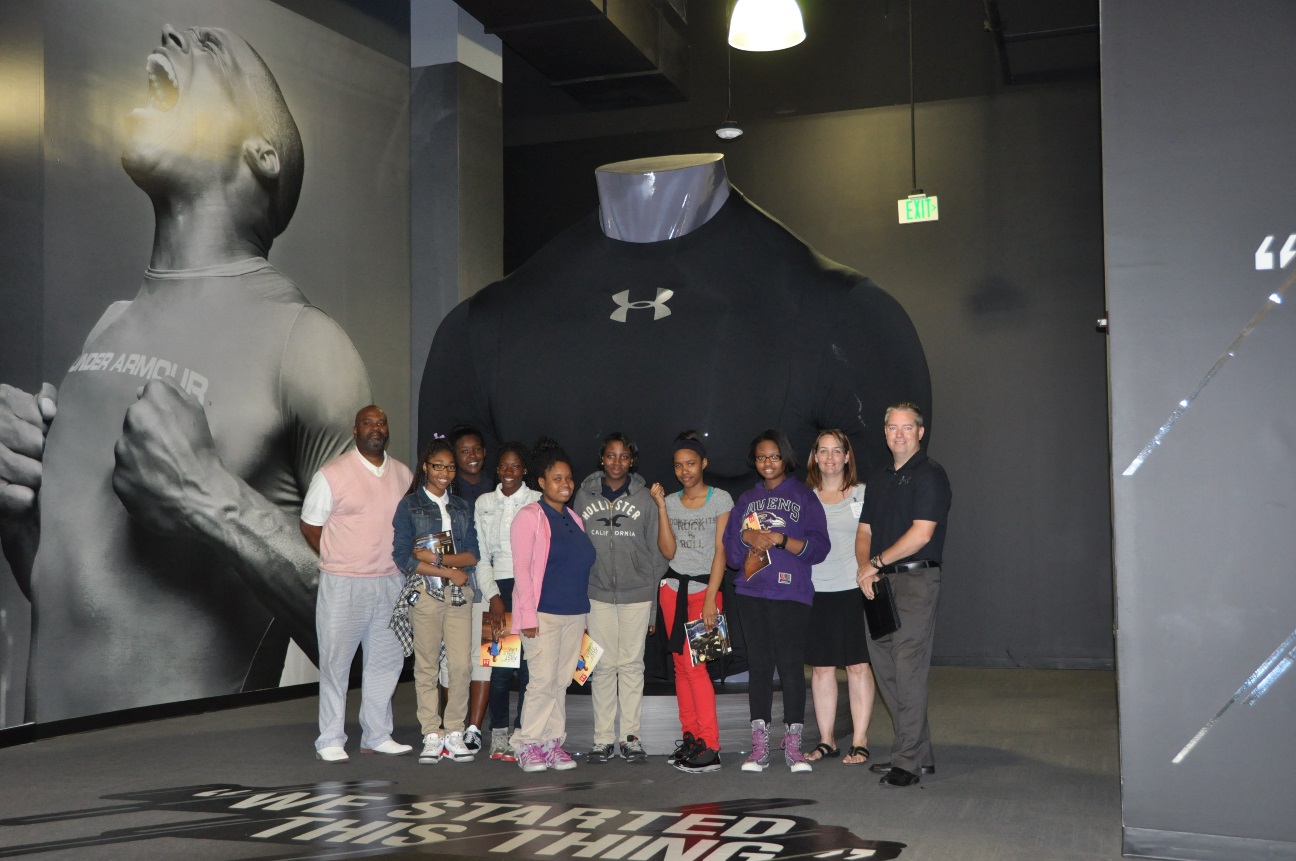 Sponsorship Agreement FormTeam SIF Sponsorship AgreementStocks in the Future, henceforth known as "Organization," and _______________ (business name), henceforth known as "Sponsor," enter into this agreement freely and willingly on the _______(date) day of __________(month), 2016. The terms of this agreement are as follows: The Event Sponsor agrees to provide sponsorship (details below) for the 2016 Team SIF, henceforth known as "Fundraiser." The Sponsorship Sponsor agrees to provide Organization with a monetary sponsorship in the amount indicated below (please select a sponsorship level) for Fundraiser.  Presenting Sponsor ($2,500.00) Bull Market Sponsor ($1,000.00)	               Financial Guru Sponsor ($500.00)	              Credit 	In exchange for this sponsorship, Organization agrees to sponsor recognition for the indicated sponsorship, as outlined in the Team SIF 2016 Sponsorship Opportunities Packet.Delivery Sponsor agrees that the item(s) listed above will be delivered to Organization no later than 30 days after the invoice date via check. Relationship This agreement represents the only relationship between Organization and Sponsor. No other relationship between the two entities exists, implied or otherwise.____________________________                                ____________________________
Sponsor Name                                                                   Sponsor Signature 

___________________________                                  ____________________________
Organization Representative Name                              Organization Representative Signature For More InformationGeneral Questions; Volunteers; Online Registration & Fundraising: Daniel Villalobos at dvillal1@jhu.edu or 410-516-6701.Sponsorships: Rebecca Lange-Thernes at 410-516-6883 or rthernes@jhu.edu	Corporate Teams: JJ Baylin at 410-537-5499 or jbaylin@brownadvisory.com   March Market Madness Event Committee JJ Baylin (Brown Advisory), Team SIF 2016 ChairSam Johnson (T. Rowe Price), Marketing Co-CoordinatorKC Cloyd (Constellation), Sponsorships Co-CoordinatorAndrew Struthers-Kennedy (Protiviti), Sponsorships Co-CoordinatorRebecca Lange-Thernes, SIF Executive DirectorDaniel Villalobos, SIF Development AssistantJessica McKearin, SIF Development AssociateDistanceTeam SIF/Baltimore Running Festival RateMarathon$100Half Marathon$90Team Relay$2405K$40Kids (12 & under) Fun Run$15SIFonline.orgFacebookSIF Update(e-Newsletter)SIF Exchange (annual print newsletter)Team SIF homepage (on Crowdrise.com)Followers--460------Subscribers/
Circulation100+ site visits/month--1,175500Anticipated 300+ site visitsAvg. Impressions per communication/peak impressions--75/350250----Anticipated number of communicationsHomepage event ad featuring sponsors runs June - October10+1-2OneSponsors listed on homepage June - OctoberTotal impressions500+750/3,500250-500500300+